МКДОУ «Детский сад № 1 п. Алексеевск»НОД по познавательному развитию в старшей группе: конструирование из строительного материала.Тема: «Грузовая машина»                                                                                                           Воспитатель:Горячева Л.А.  2021 год.Цель: формировать  умения создавать объект из строительного материала в соответствии со схемой.Задачи:1.     Способствовать развитию навыков самостоятельной постройки модели машины по схеме.2.     Упражнять в умении понимать элементарную схему постройки, вычленять и называть детали: куб, кирпич, пластина, цилиндр.3.     Расширять представления о различных машинах, их строении и функциональном назначении.4.     Способствовать развитию умения анализировать свою постройку и постройки товарищей.5. Воспитывать умение работать в коллективе.Оборудование и материалы: схемы  грузового транспорта, иллюстрации транспорта, наборы деревянного строительного материала.Методы и приемы: сюрпризный момент, проблемный вопрос, мотивация деятельности, загадывание загадок, беседа, игра, чтение, объяснение, рассматривание,  анализ готовых построек, моделирование.Ход  деятельности:1 часть. Организационно-мотивационнаяВоспитатель: Девочки и мальчики! Кто из вас мне сможет помочь разгадать загадку, на которую я не могу найти ответ?Я важная машина,Есть кузов и кабина.Вожу любые грузыПо ленточкам дорог.И парты, и арбузыЯ вам доставлю в срок.Воспитатель: Что же это?Дети: Грузовик или грузовая машина.Воспитатель: Ребята, а вы знаете, о грузовой машине написал такие стихи С. В. Михалков:Едет транспорт грузовойС квасом, с рыбою живойЕдут книжки и газетыЕдут пряники конфетыЕдут с холодом машиныВ жаркий день привозят льдины.2 часть.  Разрешение проблемной ситуацииВоспитатель: Скажите, пожалуйста, для чего нужна грузовая машина. Дети: Грузовая машина нужна  для перевозки грузов.Воспитатель показывает детям коробку со строительным материалом и произносит:Есть коробка у меня,В ней живут мои друзья,Очень они разные:Все дружные и сильные.Вместе любят собиратьсяИ в постройки превращаться.Воспитатель: Ребята, если у нас есть набор строительного материала, значит, мы должны что-то из него построить. Предлагаю вам стать автомобилестроителями. Конструкторы с автомобильного завода прислали нам чертежи машин.  Нам с вами предстоит по чертежам построить модели машин.Рассматривание чертежей.В: Посмотрите  чертеж машины и скажите, какой это вид транспорта?Д: Это грузовой транспорт.В: Почему вы так решили?Д: Потому что у  машины есть кузов для перевозки грузов.В: Что ещё есть у  машины?Д: У всех машин есть: колеса, основание, кабина, кузов.В: А где на схеме колеса?Д: (ответы детей).В: Скажите, какая деталь используется для колес?Д: ЦилиндрВ: А где кабина?Д: (ответы детей)В: Скажите, какая деталь используется для кабины?Д: Кирпичик.В: Скажите, какая деталь используется для основания?Д: Пластина.В: Скажите, какая деталь используется для кузова?Д: Кубы.В: Молодцы. Теперь я предлагаю построить  предложенную  машину  по схеме. Но сначала мы  немного отдохнем.Физкультминутка.Жил на свете самосвал Он на стройке побывал 
Покатил с утра к воротам            топающий шаг, руками изображаем руль                                                        остановиться. 
Сторожа спросили: «Кто там? »  наклон вперёд, вытягивая руки перед собойОн кирпич возил и гравий,            приседания, руки изображают рульНо увы застрял в канаве. Буксовал он, буксовал.                  перекаты с носка на пяткуЕле вылез самосвал, Самосвал сигналит громко: У меня сейчас поломка, Но с утра я снова в путь.                   топающий шаг, изображающий руль 3 часть.  МоделированиеВоспитатель: Ребята, для вас приготовлены строительные материалы и чертежи ваших моделей машин, которые вы будете строить. 
К работе надо отнестись серьёзно, ведь на машинах работают люди и любая неточность - ошибка может привести к аварии.Постройка должна быть ровная, с плотно приставленными деталями. Нужно строить вместе сообща, не мешать друг другу, при затруднениях помогать друг другу, точно соединять и плотно скреплять детали, сооружать устойчивые конструкции.Самостоятельная конструктивная деятельность детей.Дети садятся парами друг против друга и работают в парах.В процессе воспитатель координирует деятельность детей, при необходимости отвечает на вопросы, помогает своими наводящими вопросами, советами, предложениями.4часть. Заключительная частьВоспитатель: Молодцы. Замечательные машины у вас получились. У нас теперь есть свой автопарк. Давайте рассмотрим машины друг друга. Как ваши машины помогают людям в работе? Не будет ли поломки машин по дороге, все ли детали по схеме есть у ваших построек?  Ваня, на какой машине ты бы отправился в путь, почему? Все замечательно потрудились и глазки наши устали. Давайте для наших глазок проведем гимнастику, которая называется «Едем, едем на машине»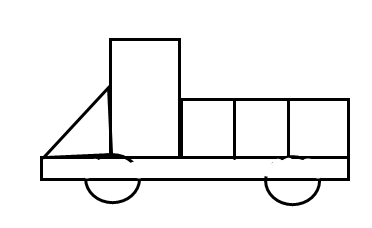 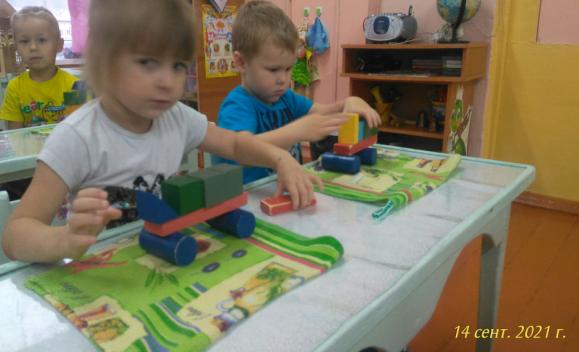 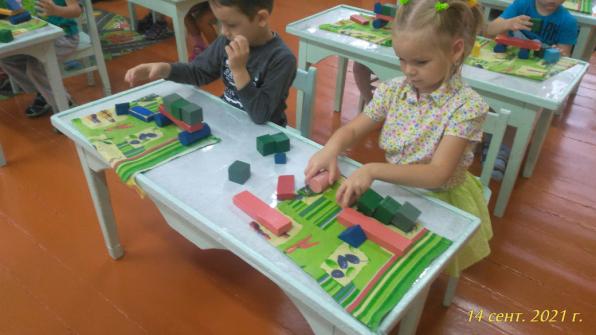 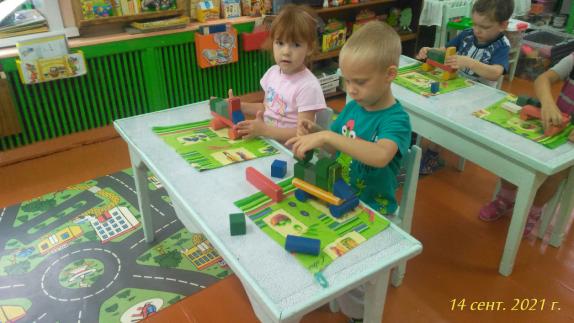 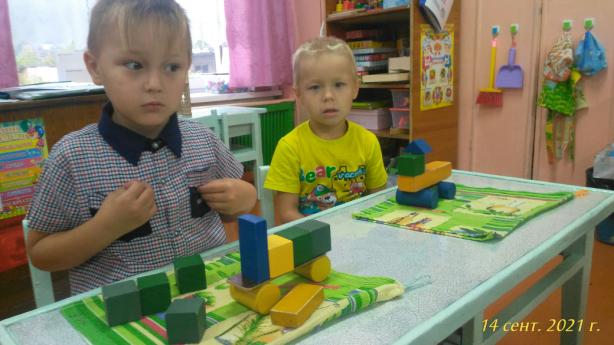 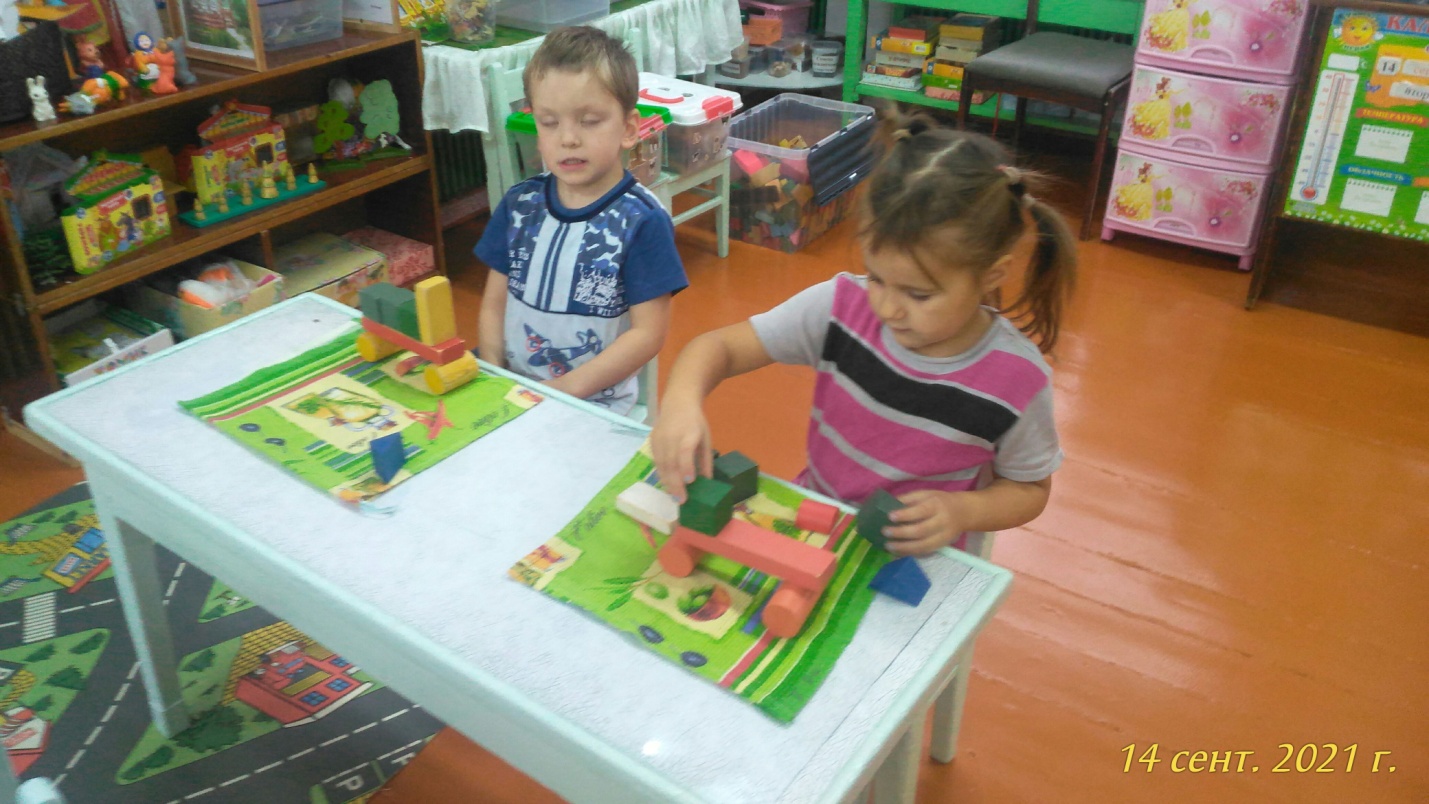 